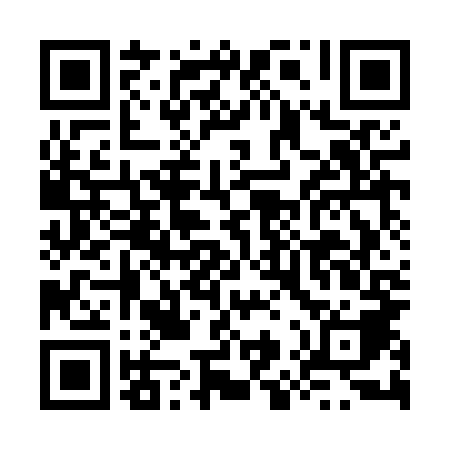 Ramadan times for Janowiacy, PolandMon 11 Mar 2024 - Wed 10 Apr 2024High Latitude Method: Angle Based RulePrayer Calculation Method: Muslim World LeagueAsar Calculation Method: HanafiPrayer times provided by https://www.salahtimes.comDateDayFajrSuhurSunriseDhuhrAsrIftarMaghribIsha11Mon4:164:166:0311:513:485:415:417:2112Tue4:144:146:0111:513:495:425:427:2313Wed4:124:125:5911:513:505:445:447:2514Thu4:094:095:5611:503:515:455:457:2615Fri4:074:075:5411:503:535:475:477:2816Sat4:054:055:5211:503:545:495:497:3017Sun4:024:025:5011:503:555:505:507:3118Mon4:004:005:4811:493:565:525:527:3319Tue3:583:585:4611:493:585:535:537:3520Wed3:553:555:4411:493:595:555:557:3721Thu3:533:535:4111:484:005:565:567:3922Fri3:503:505:3911:484:015:585:587:4023Sat3:483:485:3711:484:035:595:597:4224Sun3:453:455:3511:484:046:016:017:4425Mon3:433:435:3311:474:056:036:037:4626Tue3:413:415:3111:474:066:046:047:4827Wed3:383:385:2911:474:076:066:067:5028Thu3:353:355:2611:464:086:076:077:5129Fri3:333:335:2411:464:106:096:097:5330Sat3:303:305:2211:464:116:106:107:5531Sun4:284:286:2012:455:127:127:128:571Mon4:254:256:1812:455:137:137:138:592Tue4:234:236:1612:455:147:157:159:013Wed4:204:206:1412:455:157:167:169:034Thu4:174:176:1112:445:167:187:189:055Fri4:154:156:0912:445:177:197:199:076Sat4:124:126:0712:445:187:217:219:097Sun4:104:106:0512:435:207:237:239:118Mon4:074:076:0312:435:217:247:249:139Tue4:044:046:0112:435:227:267:269:1510Wed4:014:015:5912:435:237:277:279:17